Class of 2024The Homer High School Mariner Logbook wants to celebrate YOU and your last year at Homer High.  We create yearbook pages devoted to SENIORS (at no cost to senior students) and need the following from you by Jan.31,2024:Photographs(flashdrive, hard copies, or DropBox)  Senior PhotoBaby Photo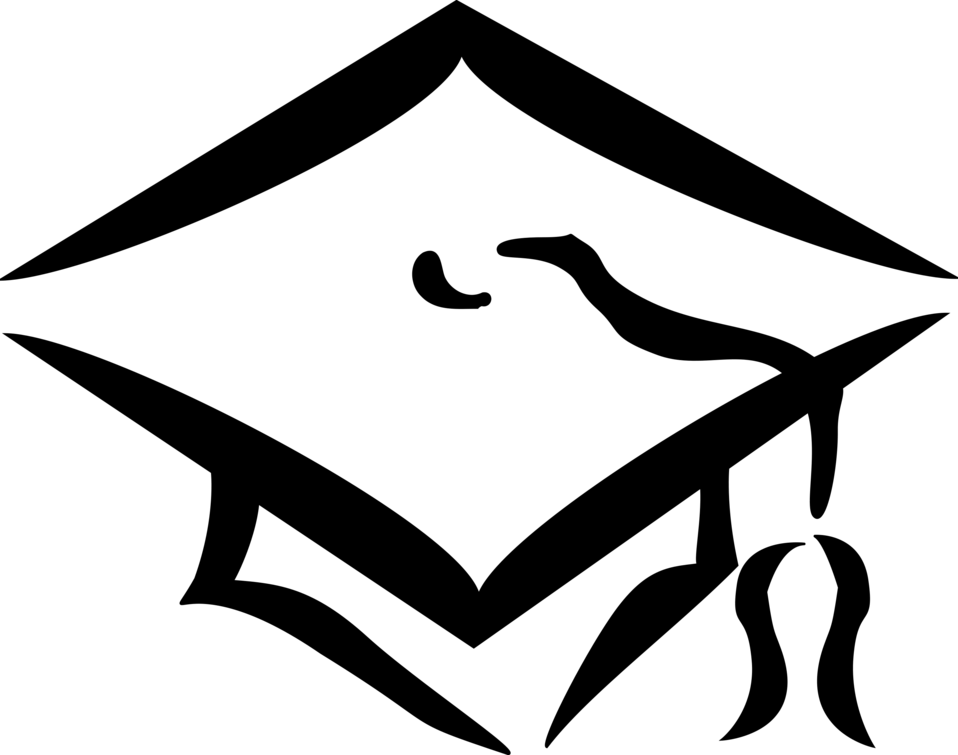 Senior Siblings (currently at HHS)Five photographs for the graduation slideshow (We will ask for only these photos again in April.)Wills, Memories, and Quotes (You will receive an email with a link to a Google Form to provide the following information.  Please know that we may need to shorten, revise or reject due to space issues and school appropriateness.) If you wish to will something to a freshman, sophomore, or junior . . .If you have a favorite high school memory to share . . .If you have a quote to share . . . Please make it short and cite the source.All of the above - senior photo, baby photo, senior sibling, will, memory, quote - are included in the yearbook at no cost to seniors!!!!!  To create the senior pages, we need all of the above by January 31, 2024.  If we do not receive a photo from you, we will use a Lifetouch school picture.Don’t delay!  We know January 31 seems far away, but senior year passes very quickly.Take Senior Photos now!!  Need help?  Ask a yearbook staff to take pictures.Buy a yearbook Don’t miss out on purchasing the book that celebrates you and is the only written record of your senior year!  We will order a limited number of books from Jostens.  To make sure you get a copy, but early while books are on sale!! Regular Price is $85.00.We have two specials for a limited time:Back to School Special - $75.00 - ends August 25First Quarter Special - $80.00 - ends October 12Senior Recognition Ad FormA Yearbook Page dedicated to just you or your graduating senior! Choose your own photos, quotes, message, etc……..Parents & Friends can create a secret page as a gift to a graduating senior. The yearbook staff can keep a secret!Senior Recognition Ad Sizes and Regular Pricing:Full Page - $230.00Half Page - $120.00Quarter Page - $80.00Listen to the daily bulletin, look for flyers around the school and the web page for limited time offers with special sales pricing!The creation of the yearbook, Mariner Logbook, is a learning lab for students.  Yearbook students learn real world skills by working with customers, designing ads, and completing a product that all will read.  Thank you for this opportunity to help Homer High students with their learning experience.If you would like to purchase a Senior Recognition ad, please complete the attached order form.  Please return the completed form and payment to the front office or bookkeeper at Homer High. If you have any questions, please email the advisor, Suzanne Bishop, at sbishop@kpbsd.org. 